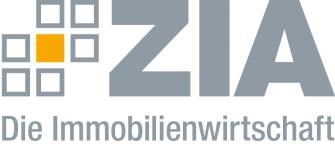 PressemitteilungZIA unterstützt Erweiterung des europäischen Emissionshandels auf den Gebäudesektor – Finanzerlöse müssen Sanierung des Bestands zugutekommenBerlin, 18.04.2023 – Der Spitzenverband der deutschen Immobilienwirtschaft, ZIA, befürwortet die Erweiterung des europäischen Emissionshandels (ETS) auf den Verkehrs- und Gebäudesektor. Diesem stimmte das Europäische Parlament heute final zu, sodass das ETS 2 zum 1. Januar 2027 starten kann. „Der Emissionshandel für den Gebäudesektor wird endlich dazu beitragen, dass die Preise die ökologische Wahrheit sagen. Damit wird eine langfristige ZIA-Forderung in der Klimaschutzpolitik umgesetzt“, lobt ZIA-Geschäftsführer Dr. Joachim Lohse. Wichtig wird es nun sein, die Einnahmen aus dem Emissionshandel für die dringend erforderlichen Klimaschutzmaßnahmen im Gebäudesektor zu verwenden.Über den neuen Klimasozialfonds sollen zudem auch soziale Härten innerhalb der EU abgemildert werden. „Dies ist absolut wichtig. Die kommenden Mindeststandards für Gebäude werden einen immensen Investitionsbedarf in Deutschland auslösen. Deshalb ist dringend darauf zu achten, dass der Großteil der ETS-Einnahmen aus Deutschland auch der Sanierung des hiesigen Gebäudebestands zugutekommt“, warnt Dr. Lohse. ---Der ZIADer Zentrale Immobilien Ausschuss e.V. (ZIA) ist der Spitzenverband der Immobilienwirtschaft. Er spricht durch seine Mitglieder, darunter 30 Verbände, für rund 37.000 Unternehmen der Branche entlang der gesamten Wertschöpfungskette. Der ZIA gibt der Immobilienwirtschaft in ihrer ganzen Vielfalt eine umfassende und einheitliche Interessenvertretung, die ihrer Bedeutung für die Volkswirtschaft entspricht. Als Unternehmer- und Verbändeverband verleiht er der gesamten Immobilienwirtschaft eine Stimme auf nationaler und europäischer Ebene – und im Bundesverband der deutschen Industrie (BDI). Präsident des Verbandes ist Dr. Andreas Mattner.Kontakt ZIA Zentraler Immobilien Ausschuss e.V. Leipziger Platz 9 10117 Berlin Tel.: 030/20 21 585 23E-Mail: presse@zia-deutschland.de  Internet: www.zia- deutschland.de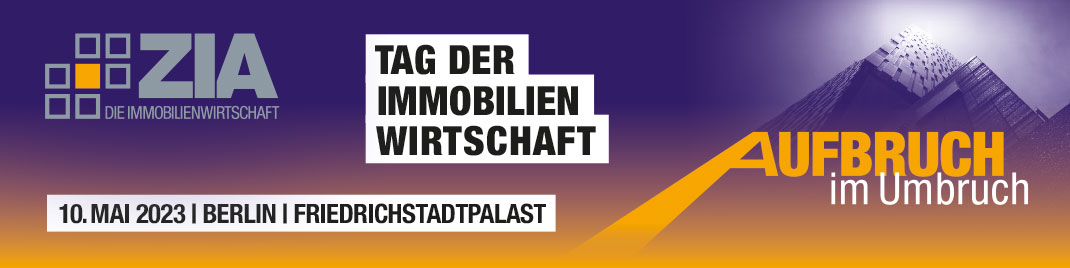 